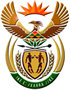 DEPARTMENT: PUBLIC ENTERPRISESREPUBLIC OF SOUTH AFRICANATIONAL ASSEMBLYQUESTION FOR WRITTEN REPLYQUESTION NO.: 1536QUESTION:1536.	Mr H C C Krüger (DA) to ask the Minister of Public Enterprises:Please give reasons why Purchase Order number 4500441320 of Transnet National ports Authority, contractor Fegro Enterprise – a SMME, was cancelled? NW2861EREPLY: According to the information received from Transnet:Fergo Enterprise was issued with PO number 4500441320 dated 04 April 2019, in the amount of R48 300.00 (Incl. VAT) to conduct NDT on the Synchrolift Hoist Base and Main Beams on a quotation issued on 29 March 2019. Upon receipt of the said PO, Fegro Enterprise informed Transnet National Ports Authority that their quoted prices do not cover the entire scope of works as per the quote issued and explanation in the RFQ briefing session. A decision was then taken to re-issue the RFQ, to the same initial three (3) companies and Fegro Enterprise quoted price [R91 540.00 (Incl. VAT)] was above the other responses received. (Whilst the other companies did maintain their initial quoted price).On this basis PO number 4500441320 was then cancelled and a new Purchase Order number 4500447708, dated 26 September 2019, was issued to Entabeni Global Group (Pty) Ltd (Also a Level 1 BBBEEE company) in the amount of R59 028.64 (Incl. VAT).